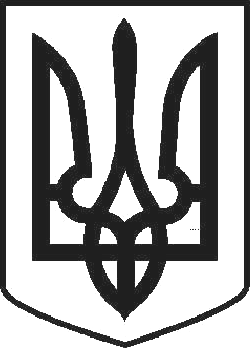 УКРАЇНАЧОРТКІВСЬКА МІСЬКА РАДА СОРОКОВА СЕСІЯ СЬОМОГО СКЛИКАННЯРІШЕННЯвід  21 червня 2018 року	№ 1138м. ЧортківПро звернення до міського голови Шматька В.П. та депутатів Чортківської міської ради  щодо відзначення  пам’ятних дат та подій в м. ЧортковіРозглянувши звернення мешканців м. Чорткова та депутатів міської ради від політичної партії «Блок Петра Порошенка «Солідарність» щодо відзначення пам’ятних дат та подій в м. Чорткові, керуючись статтею 26 Закону України «Про місцеве самоврядування в Україні», міська радаВИРІШИЛА:Звернення мешканців м. Чорткова та депутатів міської ради від політичної партії «Блок Петра Порошенка «Солідарність» до міського голови та депутатів Чортківської міської ради щодо відзначення пам’ятних дат та подій в м. Чорткові взяти до відома.Виконавчому комітету міської ради, при наданні дозволу на проведення відповідних заходів на території міської ради врахувати дані пропозиції.Організаційному відділу апарату міської ради направити рішення керівникам депутатських фракцій та груп міської ради.Контроль за виконанням рішення покласти на секретаря міської ради Дзиндру Я.П. та на постійну комісію міської ради з питань дотримання законності, охорони громадського порядку та депутатської етики.Міський голова                                                               Володимир ШМАТЬКО